ANTEPROYECTO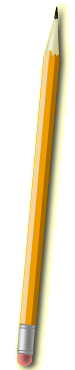   El ante-proyecto, no se elabora "después" sino "antes" de desarrollar una investigación.Normalmente, el Anteproyecto de Tesis ocupa entre seis (6) y diez (10) páginas, dependiendo de los requerimientos de la institución educativa y el grado al que se opte.El contenido estándar del Anteproyecto es el siguiente:Portada (siguiendo lineamientos de la institución educativa correspondiente)Índice generalPlanteamiento del problemaObjetivos de la investigación: general y específicosMetodología (aquí sólo se plantea la posible metodología que se seguirá para desarrollar la investigación)Posibles resultados o Resultados esperados (Opcional)Bibliografía que se espera consultar para desarrollar la investigación.